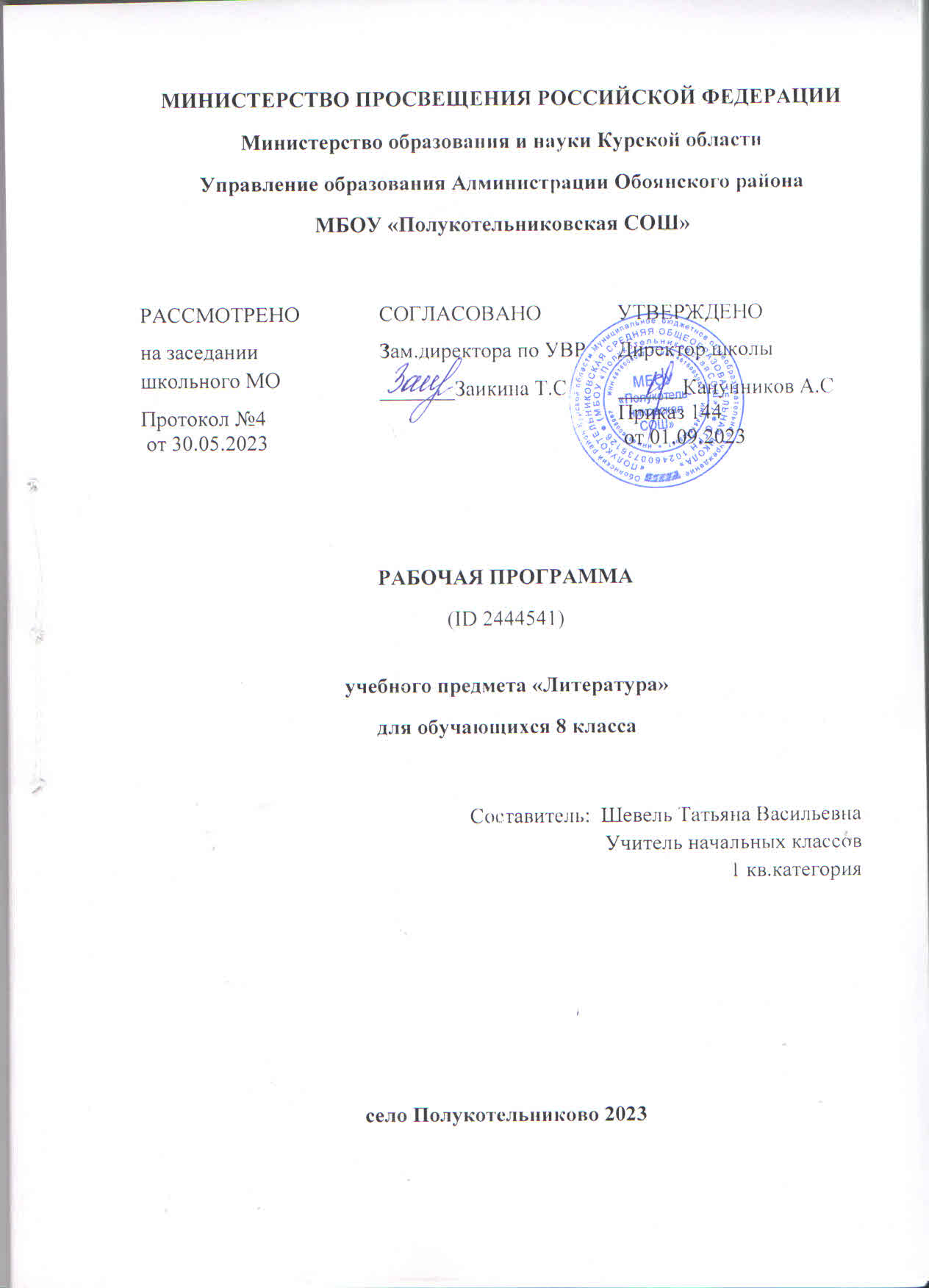 ПОЯСНИТЕЛЬНАЯ ЗАПИСКАРабочая программа по литературе на уровне основного общего образования составлена на основе Требований к результатам освоения основной образовательной программы основного общего образования, представленных в Федеральном государственном образовательном стандарте основного общего образования (Приказ Минпросвещения России от 31.05.2021 г. № 287, зарегистрирован Министерством юстиции Российской Федерации 05.07.2021 г., рег. номер – 64101) (далее – ФГОС ООО), а также федеральной рабочей программы воспитания, с учётом Концепции преподавания русского языка и литературы в Российской Федерации (утверждённой распоряжением Правительства Российской Федерации от 9 апреля 2016 г. № 637-р). ОБЩАЯ ХАРАКТЕРИСТИКА УЧЕБНОГО ПРЕДМЕТА «ЛИТЕРАТУРА»Учебный предмет «Литература» в наибольшей степени способствует формированию духовного облика и нравственных ориентиров молодого поколения, так как занимает ведущее место в эмоциональном, интеллектуальном и эстетическом развитии обучающихся, в становлении основ их миропонимания и национального самосознания. Особенности литературы как учебного предмета связаны с тем, что литературные произведения являются феноменом культуры: в них заключено эстетическое освоение мира, а богатство и многообразие человеческого бытия выражено в художественных образах, которые содержат в себе потенциал воздействия на читателей и приобщают их к нравственно-эстетическим ценностям, как национальным, так и общечеловеческим. Основу содержания литературного образования составляют чтение и изучение выдающихся художественных произведений русской и мировой литературы, что способствует постижению таких нравственных категорий, как добро, справедливость, честь, патриотизм, гуманизм, дом, семья. Целостное восприятие и понимание художественного произведения, его анализ и интерпретация возможны лишь при соответствующей эмоционально-эстетической реакции читателя, которая зависит от возрастных особенностей школьников, их психического и литературного развития, жизненного и читательского опыта.Полноценное литературное образование на уровне основного общего образования невозможно без учёта преемственности с учебным предметом "литературное чтение" на уровне начального общего образования, межпредметных связей с русским языком, учебным предметом "История" и учебными предметами предметной области "Искусство", что способствует развитию речи, историзма мышления, художественного вкуса, формированию эстетического отношения к окружающему миру и его воплощения в творческих работах различных жанров. В рабочей программе учтены все этапы российского историко-литературного процесса (от фольклора до новейшей русской литературы) и представлены разделы, касающиеся отечественной и зарубежной литературы. Основные виды деятельности обучающихся перечислены при изучении каждой монографической или обзорной темы и направлены на достижение планируемых результатов обучения. ЦЕЛИ ИЗУЧЕНИЯ УЧЕБНОГО ПРЕДМЕТА «ЛИТЕРАТУРА»Цели изучения предмета «Литература» в основной школе состоят в формировании у обучающихся потребности в качественном чтении, культуры читательского восприятия, понимания литературных текстов и создания собственных устных и письменных высказываний; в развитии чувства причастности к отечественной культуре и уважения к другим культурам, аксиологической сферы личности на основе высоких духовно-нравственных идеалов, воплощённых в отечественной и зарубежной литературе. Достижение указанных целей возможно при решении учебных задач, которые постепенно усложняются от 5 к 9 классу. Задачи, связанные с пониманием литературы как одной из основных национально-культурных ценностей народа, как особого способа познания жизни, с обеспечением культурной самоидентификации, осознанием коммуникативно-эстетических возможностей родного языка на основе изучения выдающихся произведений отечественной культуры, культуры своего народа, мировой культуры, состоят в приобщении школьников к наследию отечественной и зарубежной классической литературы и лучшим образцам современной литературы; воспитании уважения к отечественной классике как высочайшему достижению национальной культуры, способствующей воспитанию патриотизма, формированию национально-культурной идентичности и способности к диалогу культур; освоению духовного опыта человечества, национальных и общечеловеческих культурных традиций и ценностей; формированию гуманистического мировоззрения. Задачи, связанные с осознанием значимости чтения и изучения литературы для дальнейшего развития обучающихся, с формированием их потребности в систематическом чтении как средстве познания мира и себя в этом мире, с гармонизацией отношений человека и общества, ориентированы на воспитание и развитие мотивации к чтению художественных произведений, как изучаемых на уроках, так и прочитанных самостоятельно, что способствует накоплению позитивного опыта освоения литературных произведений, в том числе в процессе участия в различных мероприятиях, посвящённых литературе, чтению, книжной культуре. Задачи, связанные с воспитанием квалифицированного читателя, обладающего эстетическим вкусом, с формированием умений воспринимать, анализировать, критически оценивать и интерпретировать прочитанное, направлены на формирование у школьников системы знаний о литературе как искусстве слова, в том числе основных теоретико и историко-литературных знаний, необходимых для понимания, анализа и интерпретации художественных произведений, умения воспринимать их в историко-культурном контексте, сопоставлять с произведениями других видов искусства; развитие читательских умений, творческих способностей, эстетического вкуса. Эти задачи направлены на развитие умения выявлять проблематику произведений и их художественные особенности, комментировать авторскую позицию и выражать собственное отношение к прочитанному; воспринимать тексты художественных произведений в единстве формы и содержания, реализуя возможность их неоднозначного толкования в рамках достоверных интерпретаций; сопоставлять и сравнивать художественные произведения, их фрагменты, образы и проблемы как между собой, так и с произведениями других искусств; формировать представления о специфике литературы в ряду других искусств и об историко-литературном процессе; развивать умения поиска необходимой информации с использованием различных источников, владеть навыками их критической оценки. Задачи, связанные с осознанием обучающимися коммуникативно-эстетических возможностей языка на основе изучения выдающихся произведений отечественной культуры, культуры своего народа, мировой культуры, направлены на совершенствование речи школьников на примере высоких образцов художественной литературы и умений создавать разные виды устных и письменных высказываний, редактировать их, а также выразительно читать произведения, в том числе наизусть, владеть различными видами пересказа, участвовать в учебном диалоге, адекватно воспринимая чужую точку зрения и аргументированно отстаивая свою. МЕСТО УЧЕБНОГО ПРЕДМЕТА «ЛИТЕРАТУРА» В УЧЕБНОМ ПЛАНЕВ 5, 6, 9 классах на изучение предмета отводится 3 часа в неделю, в 7 и 8 классах – 2 часа в неделю. Суммарно изучение литературы в основной школе по программам основного общего образования рассчитано на 442 часа.СОДЕРЖАНИЕ УЧЕБНОГО ПРЕДМЕТА8 КЛАССДревнерусская литература.Житийная литература‌(одно произведение по выбору). Например, «Житие Сергия Радонежского», «Житие протопопа Аввакума, им самим написанное».‌‌ Литература XVIII века.Д. И. Фонвизин. Комедия «Недоросль». Литература первой половины XIX века. А. С. Пушкин. Стихотворения ‌(не менее двух). Например, «К Чаадаеву», «Анчар» и др. «Маленькие трагедии» (одна пьеса по выбору). Например, «Моцарт и Сальери», «Каменный гость». ‌‌Роман «Капитанская дочка». М. Ю. Лермонтов. Стихотворения ‌(не менее двух). Например, «Я не хочу, чтоб свет узнал…», «Из-под таинственной, холодной полумаски…», «Нищий» и др.‌‌ Поэма «Мцыри». Н. В. Гоголь. Повесть «Шинель». Комедия «Ревизор». Литература второй половины XIX века.И. С. Тургенев. Повести ‌(одна по выбору). Например, «Ася», «Первая любовь».‌‌ Ф. М. Достоевский. ‌«Бедные люди», «Белые ночи» (одно произведение по выбору).‌‌ Л. Н. Толстой. Повести и рассказы ‌(одно произведение по выбору). Например, «Отрочество» (главы).‌‌ Литература первой половины XX века. Произведения писателей русского зарубежья‌(не менее двух по выбору). Например, произведения И. С. Шмелёва, М. А. Осоргина, В. В. Набокова, Н. Тэффи, А. Т. Аверченко и др.‌‌ Поэзия первой половины ХХ века (не менее трёх стихотворений на тему «Человек и эпоха» по выбору). Например, стихотворения В. В. Маяковского, М. И. Цветаевой, О. Э. Мандельштама, Б. Л. Пастернак и др. М. А. Булгаков‌(одна повесть по выбору). Например, «Собачье сердце» и др.‌‌ Литература второй половины XX века. А. Т. Твардовский. Поэма «Василий Тёркин» ‌(главы «Переправа», «Гармонь», «Два солдата», «Поединок» и др.).‌‌ А.Н. Толстой. Рассказ «Русский характер».М. А. Шолохов. Рассказ «Судьба человека». А. И. Солженицын. Рассказ «Матрёнин двор». Произведения отечественных прозаиков второй половины XX–XXIвека‌(не менее двух произведений). Например, произведения Е. И. Носова, А. Н. и Б. Н. Стругацких, В. Ф. Тендрякова, Б. П. Екимова и др.‌‌Произведения отечественных и зарубежных прозаиков второй половины XX–XXI века ‌(не менее двух произведений на тему «Человек в ситуации нравственного выбора»). Например, произведения В. П. Астафьева, Ю. В. Бондарева, Н. С. Дашевской, Дж. Сэлинджера, К. Патерсон, Б. Кауфман и др.).‌‌ Поэзия второй половины XX – начала XXI века‌(не менее трёх стихотворений). Например, стихотворения Н. А. Заболоцкого, М. А. Светлова, М. В. Исаковского, К. М. Симонова, Р. Г. Гамзатова, Б. Ш. Окуджавы, В. С. Высоцкого, А. А. Вознесенского, Е. А. Евтушенко, Р. И. Рождественского, И. А. Бродского, А. С. Кушнера и др.‌‌Зарубежная литература. У. Шекспир. Сонеты ‌(один-два по выбору). Например, № 66 «Измучась всем, я умереть хочу…», № 130 «Её глаза на звёзды не похожи…» и др. ‌‌Трагедия «Ромео и Джульетта» ‌(фрагменты по выбору).‌‌ Ж.-Б. Мольер. Комедия «Мещанин во дворянстве» ‌(фрагменты по выбору).‌‌ПЛАНИРУЕМЫЕ ОБРАЗОВАТЕЛЬНЫЕ РЕЗУЛЬТАТЫИзучение литературы в основной школе направлено на достижение обучающимися следующих личностных, метапредметных и предметных результатов освоения учебного предмета.ЛИЧНОСТНЫЕ РЕЗУЛЬТАТЫЛичностные результаты освоения рабочей программы по литературе для основного общего образования достигаются в единстве учебной и воспитательной деятельности в соответствии с традиционными российскими социокультурными и духовно-нравственными ценностями, отражёнными в произведениях русской литературы, принятыми в обществе правилами и нормами поведения и способствуют процессам самопознания, самовоспитания и саморазвития, формирования внутренней позиции личности.Личностные результаты освоения рабочей программы по литературе для основного общего образования должны отражать готовность обучающихся руководствоваться системой позитивных ценностных ориентаций и расширение опыта деятельности на её основе и в процессе реализации основных направлений воспитательной деятельности, в том числе в части:Гражданскоговоспитания:готовность к выполнению обязанностей гражданина и реализации его прав, уважение прав, свобод и законных интересов других людей; активное участие в жизни семьи, образовательной организации, местного сообщества, родного края, страны, в том числе в сопоставлении с ситуациями, отражёнными в литературных произведениях;неприятие любых форм экстремизма, дискриминации;понимание роли различных социальных институтов в жизни человека;представление об основных правах, свободах и обязанностях гражданина, социальных нормах и правилах межличностных отношений в поликультурном и многоконфессиональном обществе, в том числе с опорой на примеры из литературы;представление о способах противодействия коррупции;готовность к разнообразной совместной деятельности, стремление к взаимопониманию и взаимопомощи, в том числе с опорой на примеры из литературы;активное участие в школьном самоуправлении;готовность к участию в гуманитарной деятельности (волонтерство; помощь людям, нуждающимся в ней).Патриотическоговоспитания:осознание российской гражданской идентичности в поликультурном и многоконфессиональном обществе, проявление интереса к познанию родного языка, истории, культуры Российской Федерации, своего края, народов России в контексте изучения произведений русской и зарубежной литературы, а также литератур народов РФ;ценностное отношение к достижениям своей Родины – России, к науке, искусству, спорту, технологиям, боевым подвигам и трудовым достижениям народа, в том числе отражённым в художественных произведениях;уважение к символам России, государственным праздникам, историческому и природному наследию и памятникам, традициям разных народов, проживающих в родной стране, обращая внимание на их воплощение в литературе.Духовно-нравственноговоспитания:ориентация на моральные ценности и нормы в ситуациях нравственного выбора с оценкой поведения и поступков персонажей литературных произведений;готовность оценивать своё поведение и поступки, а также поведение и поступки других людей с позиции нравственных и правовых норм с учётом осознания последствий поступков;активное неприятие асоциальных поступков, свобода и ответственность личности в условиях индивидуального и общественного пространства.Эстетическоговоспитания:восприимчивость к разным видам искусства, традициям и творчеству своего и других народов, понимание эмоционального воздействия искусства, в том числе изучаемых литературных произведений;осознание важности художественной литературы и культуры как средства коммуникации и самовыражения;понимание ценности отечественного и мирового искусства, роли этнических культурных традиций и народного творчества; стремление к самовыражению в разных видах искусства.Физического воспитания, формирования культуры здоровья и эмоционального благополучия:осознание ценности жизни с опорой на собственный жизненный и читательский опыт; ответственное отношение к своему здоровью и установка на здоровый образ жизни (здоровое питание, соблюдение гигиенических правил, сбалансированный режим занятий и отдыха, регулярная физическая активность); осознание последствий и неприятие вредных привычек (употребление алкоголя, наркотиков, курение) и иных форм вреда для физического и психического здоровья, соблюдение правил безопасности, в том числе навыки безопасного поведения в интернет-среде в процессе школьного литературного образования; способность адаптироваться к стрессовым ситуациям и меняющимся социальным, информационным и природным условиям, в том числе осмысляя собственный опыт и выстраивая дальнейшие цели;умение принимать себя и других, не осуждая;умение осознавать эмоциональное состояние себя и других, опираясь на примеры из литературных произведений;уметь управлять собственным эмоциональным состоянием;сформированность навыка рефлексии, признание своего права на ошибку и такого же права другого человека с оценкой поступков литературных героев.Трудовоговоспитания:установка на активное участие в решении практических задач (в рамках семьи, школы, города, края) технологической и социальной направленности, способность инициировать, планировать и самостоятельно выполнять такого рода деятельность; интерес к практическому изучению профессий и труда различного рода, в том числе на основе применения изучаемого предметного знания и знакомства с деятельностью героев на страницах литературных произведений; осознание важности обучения на протяжении всей жизни для успешной профессиональной деятельности и развитие необходимых умений для этого; готовность адаптироваться в профессиональной среде; уважение к труду и результатам трудовой деятельности, в том числе при изучении произведений русского фольклора и литературы; осознанный выбор и построение индивидуальной траектории образования и жизненных планов с учетом личных и общественных интересов и потребностей.Экологическоговоспитания:ориентация на применение знаний из социальных и естественных наук для решения задач в области окружающей среды, планирования поступков и оценки их возможных последствий для окружающей среды; повышение уровня экологической культуры, осознание глобального характера экологических проблем и путей их решения; активное неприятие действий, приносящих вред окружающей среде, в том числе сформированное при знакомстве с литературными произведениями, поднимающими экологические проблемы; осознание своей роли как гражданина и потребителя в условиях взаимосвязи природной, технологической и социальной сред; готовность к участию в практической деятельности экологической направленности.Ценностинаучногопознания:ориентация в деятельности на современную систему научных представлений об основных закономерностях развития человека, природы и общества, взаимосвязях человека с природной и социальной средой с опорой на изученные и самостоятельно прочитанные литературные произведения; овладение языковой и читательской культурой как средством познания мира; овладение основными навыками исследовательской деятельности с учётом специфики школьного литературного образования; установка на осмысление опыта, наблюдений, поступков и стремление совершенствовать пути достижения индивидуального и коллективного благополучия.Личностные результаты, обеспечивающие адаптацию обучающегося к изменяющимся условиям социальной и природной среды:освоение обучающимися социального опыта, основных социальных ролей, соответствующих ведущей деятельности возраста, норм и правил общественного поведения, форм социальной жизни в группах и сообществах, включая семью, группы, сформированные по профессиональной деятельности, а также в рамках социального взаимодействия с людьми из другой культурной среды; изучение и оценка социальных ролей персонажей литературных произведений;потребность во взаимодействии в условиях неопределённости, открытость опыту и знаниям других; в действии в условиях неопределенности, повышение уровня своей компетентности через практическую деятельность, в том числе умение учиться у других людей, осознавать в совместной деятельности новые знания, навыки и компетенции из опыта других; в выявлении и связывании образов, необходимость в формировании новых знаний, в том числе формулировать идеи, понятия, гипотезы об объектах и явлениях, в том числе ранее неизвестных, осознавать дефициты собственных знаний и компетентностей, планировать своё развитие; умение оперировать основными понятиями, терминами и представлениями в области концепции устойчивого развития; анализировать и выявлять взаимосвязи природы, общества и экономики; оценивать свои действия с учётом влияния на окружающую среду, достижений целей и преодоления вызовов, возможных глобальных последствий;способность осознавать стрессовую ситуацию, оценивать происходящие изменения и их последствия, опираясь на жизненный и читательский опыт; воспринимать стрессовую ситуацию как вызов, требующий контрмер; оценивать ситуацию стресса, корректировать принимаемые решения и действия; формулировать и оценивать риски и последствия, формировать опыт, уметь находить позитивное в произошедшей ситуации; быть готовым действовать в отсутствии гарантий успеха.МЕТАПРЕДМЕТНЫЕ РЕЗУЛЬТАТЫК концу обучения у обучающегося формируются следующие универсальные учебные действия.Универсальные учебные познавательные действия:1) Базовые логические действия:выявлять и характеризовать существенные признаки объектов (художественных и учебных текстов, литературных героев и др.) и явлений (литературных направлений, этапов историко-литературного процесса);устанавливать существенный признак классификации и классифицировать литературные объекты по существенному признаку, устанавливать основания для их обобщения и сравнения, определять критерии проводимого анализа;с учётом предложенной задачи выявлять закономерности и противоречия в рассматриваемых литературных фактах и наблюдениях над текстом;предлагать критерии для выявления закономерностей и противоречий с учётом учебной задачи;выявлять дефициты информации, данных, необходимых для решения поставленной учебной задачи;выявлять причинно-следственные связи при изучении литературных явлений и процессов;делать выводы с использованием дедуктивных и индуктивных умозаключений, умозаключений по аналогии;формулировать гипотезы об их взаимосвязях;самостоятельно выбирать способ решения учебной задачи при работе с разными типами текстов (сравнивать несколько вариантов решения, выбирать наиболее подходящий с учётом самостоятельно выделенных критериев).2) Базовыеисследовательскиедействия:формулировать вопросы, фиксирующие разрыв между реальным и желательным состоянием ситуации, объекта, и самостоятельно устанавливать искомое и данное;использовать вопросы как исследовательский инструмент познания в литературном образовании;формировать гипотезу об истинности собственных суждений и суждений других, аргументировать свою позицию, мнениепроводить по самостоятельно составленному плану небольшое исследование по установлению особенностей литературного объекта изучения, причинно-следственных связей и зависимостей объектов между собой;оценивать на применимость и достоверность информацию, полученную в ходе исследования (эксперимента);самостоятельно формулировать обобщения и выводы по результатам проведённого наблюдения, опыта, исследования;владеть инструментами оценки достоверности полученных выводов и обобщений;прогнозировать возможное дальнейшее развитие событий и их последствия в аналогичных или сходных ситуациях, а также выдвигать предположения об их развитии в новых условиях и контекстах, в том числе в литературных произведениях.3) Работа с информацией:применять различные методы, инструменты и запросы при поиске и отборе литературной и другой информации или данных из источников с учётом предложенной учебной задачи и заданных критериев;выбирать, анализировать, систематизировать и интерпретировать литературную и другую информацию различных видов и форм представления;находить сходные аргументы (подтверждающие или опровергающие одну и ту же идею, версию) в различных информационных источниках;самостоятельно выбирать оптимальную форму представления литературной и другой информации и иллюстрировать решаемые учебные задачи несложными схемами, диаграммами, иной графикой и их комбинациями;оценивать надёжность литературной и другой информации по критериям, предложенным учителем или сформулированным самостоятельно;эффективно запоминать и систематизировать эту информацию.Универсальные учебные коммуникативные действия:1) Общение:воспринимать и формулировать суждения, выражать эмоции в соответствии с условиями и целями общения;распознавать невербальные средства общения, понимать значение социальных знаков, знать и распознавать предпосылки конфликтных ситуаций, находя аналогии в литературных произведениях, и смягчать конфликты, вести переговоры;выражать себя (свою точку зрения) в устных и письменных текстах;понимать намерения других, проявлять уважительное отношение к собеседнику и корректно формулировать свои возражения;в ходе учебного диалога и/или дискуссии задавать вопросы по существу обсуждаемой темы и высказывать идеи, нацеленные на решение учебной задачи и поддержание благожелательности общения;сопоставлять свои суждения с суждениями других участников диалога, обнаруживать различие и сходство позиций;публично представлять результаты выполненного опыта (литературоведческого эксперимента, исследования, проекта);самостоятельно выбирать формат выступления с учётом задач презентации и особенностей аудитории и в соответствии с ним составлять устные и письменные тексты с использованием иллюстративных материалов.2) Совместнаядеятельность:использовать преимущества командной (парной, групповой, коллективной) и индивидуальной работы при решении конкретной проблемы на уроках литературы, обосновывать необходимость применения групповых форм взаимодействия при решении поставленной задачи;принимать цель совместной учебной деятельности, коллективно строить действия по её достижению: распределять роли, договариваться, обсуждать процесс и результат совместной работы;уметь обобщать мнения нескольких людей;проявлять готовность руководить, выполнять поручения, подчиняться; планировать организацию совместной работы на уроке литературы и во внеурочной учебной деятельности, определять свою роль (с учётом предпочтений и возможностей всех участников взаимодействия), распределять задачи между членами команды, участвовать в групповых формах работы (обсуждения, обмен мнений, «мозговые штурмы» и иные);выполнять свою часть работы, достигать качественного результата по своему направлению, и координировать свои действия с другими членами команды;оценивать качество своего вклада в общий результат по критериям, сформулированным понимать намерения других, проявлять уважительное отношение к собеседнику и корректно формулировать свои возражения;в ходе учебного диалога и/или дискуссии задавать вопросы по существу обсуждаемой темы и высказывать идеи, нацеленные на решение учебной задачи и поддержание благожелательности общения;сопоставлять свои суждения с суждениями других участников диалога, обнаруживать различие и сходство позиций;публично представлять результаты выполненного опыта (литературоведческого эксперимента, исследования, проекта); самостоятельно выбирать формат выступления с учётом задач презентации и особенностей аудитории и в соответствии с ним составлять устные и письменные тексты с использованием иллюстративных материалов;участниками взаимодействия на литературных занятиях;сравнивать результаты с исходной задачей и вклад каждого члена команды в достижение результатов, разделять сферу ответственности и проявлять готовность к предоставлению отчёта перед группой.Универсальные учебные регулятивные действия:1) Самоорганизация:выявлять проблемы для решения в учебных и жизненных ситуациях, анализируя ситуации, изображённые в художественной литературе;ориентироваться в различных подходах принятия решений (индивидуальное, принятие решения в группе, принятие решений группой);самостоятельно составлять алгоритм решения учебной задачи (или его часть), выбирать способ решения учебной задачи с учётом имеющихся ресурсов и собственных возможностей, аргументировать предлагаемые варианты решений;составлять план действий (план реализации намеченного алгоритма решения) и корректировать предложенный алгоритм с учётом получения новых знаний об изучаемом литературном объекте;делать выбор и брать ответственность за решение.2) Самоконтроль:владеть способами самоконтроля, самомотивации и рефлексии в школьном литературном образовании; давать адекватную оценку учебной ситуации и предлагать план её изменения;учитывать контекст и предвидеть трудности, которые могут возникнуть при решении учебной задачи, адаптировать решение к меняющимся обстоятельствам;объяснять причины достижения (недостижения) результатов деятельности, давать оценку приобретённому опыту, уметь находить позитивное в произошедшей ситуации;вносить коррективы в деятельность на основе новых обстоятельств и изменившихся ситуаций, установленных ошибок, возникших трудностей; оценивать соответствие результата цели и условиям.3) Эмоциональныйинтеллект:развивать способность различать и называть собственные эмоции, управлять ими и эмоциями других;выявлять и анализировать причины эмоций;ставить себя на место другого человека, понимать мотивы и намерения другого, анализируя примеры из художественной литературы;регулировать способ выражения своих эмоций.4) Принятиесебя и других:осознанно относиться к другому человеку, его мнению, размышляя над взаимоотношениями литературных героев;признавать своё право на ошибку и такое же право другого; принимать себя и других, не осуждая;проявлять открытость себе и другим;осознавать невозможность контролировать всё вокруг.ПРЕДМЕТНЫЕ РЕЗУЛЬТАТЫ8 КЛАСС1) Понимать духовно-нравственную ценность литературы, осознавать её роль в воспитании патриотизма и укреплении единства многонационального народа Российской Федерации;2) понимать специфику литературы как вида словесного искусства, выявлять отличия художественного текста от текста научного, делового, публицистического;3) проводить самостоятельный смысловой и эстетический анализ произведений художественной литературы; воспринимать, анализировать, интерпретировать и оценивать прочитанное (с учётом литературного развития обучающихся), понимать неоднозначность художественных смыслов, заложенных в литературных произведениях:анализировать произведение в единстве формы и содержания; определять тематику и проблематику произведения, его родовую и жанровую принадлежность; выявлять позицию героя, повествователя, рассказчика и авторскую позицию, учитывая художественные особенности произведения и отражённые в нём реалии; характеризовать героев-персонажей, давать их сравнительные характеристики, оценивать систему образов; выявлять особенности композиции и основной конфликт произведения; характеризовать авторский пафос; выявлять и осмыслять формы авторской оценки героев, событий, характер авторских взаимоотношений с читателем как адресатом произведения; объяснять своё понимание нравственно-философской, социально-исторической и эстетической проблематики произведений (с учётом возраста и литературного развития обучающихся); выявлять языковые особенности художественного произведения, поэтической и прозаической речи; находить основные изобразительно-выразительные средства, характерные для творческой манеры и стиля писателя, определять их художественные функции;овладеть сущностью и пониманием смысловых функций теоретико-литературных понятий и самостоятельно использовать их в процессе анализа и интерпретации произведений, оформления собственных оценок и наблюдений: художественная литература и устное народное творчество; проза и поэзия; художественный образ, факт, вымысел; роды (лирика, эпос, драма), жанры (рассказ, повесть, роман, баллада, послание, поэма, песня, сонет, лироэпические (поэма, баллада)); форма и содержание литературного произведения; тема, идея, проблематика; пафос (героический, патриотический, гражданский и др.); сюжет, композиция, эпиграф; стадии развития действия: экспозиция, завязка, развитие действия, кульминация, развязка; конфликт; система образов; автор, повествователь, рассказчик, литературный герой (персонаж), лирический герой, речевая характеристика героя; портрет, пейзаж, интерьер, художественная деталь, символ; юмор, ирония, сатира, сарказм, гротеск; эпитет, метафора, сравнение; олицетворение, гипербола; антитеза, аллегория; анафора; звукопись (аллитерация, ассонанс); стихотворный метр (хорей, ямб, дактиль, амфибрахий, анапест), ритм, рифма, строфа; афоризм;рассматривать отдельные изученные произведения в рамках историко-литературного процесса (определять и учитывать при анализе принадлежность произведения к историческому времени, определённому литературному направлению);выделять в произведениях элементы художественной формы и обнаруживать связи между ними; определять родо-жанровую специфику изученного художественного произведения;сопоставлять произведения, их фрагменты, образы персонажей, литературные явления и факты, сюжеты разных литературных произведений, темы, проблемы, жанры, художественные приёмы, эпизоды текста, особенности языка;сопоставлять изученные и самостоятельно прочитанные произведения художественной литературы с произведениями других видов искусства (изобразительное искусство, музыка, театр, балет, кино, фотоискусство, компьютерная графика);4) выразительно читать стихи и прозу, в том числе наизусть (не менее 11 поэтических произведений, не выученных ранее), передавая личное отношение к произведению (с учётом литературного развития, индивидуальных особенностей обучающихся);5) пересказывать изученное и самостоятельно прочитанное произведение, используя различные виды пересказов, обстоятельно отвечать на вопросы и самостоятельно формулировать вопросы к тексту; пересказывать сюжет и вычленять фабулу;6) участвовать в беседе и диалоге о прочитанном произведении, соотносить собственную позицию с позицией автора и позициями участников диалога, давать аргументированную оценку прочитанному;7) создавать устные и письменные высказывания разных жанров (объёмом не менее 200 слов), писать сочинение-рассуждение по заданной теме с опорой на прочитанные произведения; исправлять и редактировать собственные письменные тексты; собирать материал и обрабатывать информацию, необходимую для составления плана, таблицы, схемы, доклада, конспекта, аннотации, эссе, отзыва, литературно-творческой работы на самостоятельно выбранную литературную или публицистическую тему, применяя различные виды цитирования;8) интерпретировать и оценивать текстуально изученные и самостоятельно прочитанные художественные произведения древнерусской, классической русской и зарубежной литературы и современных авторов с использованием методов смыслового чтения и эстетического анализа;9) понимать важность чтения и изучения произведений фольклора и художественной литературы как способа познания мира и окружающей действительности, источника эмоциональных и эстетических впечатлений, а также средства собственного развития;10) самостоятельно планировать своё досуговое чтение, обогащать свой литературный кругозор по рекомендациям учителя и сверстников, а также проверенных интернет-ресурсов, в том числе за счёт произведений современной литературы;11) участвовать в коллективной и индивидуальной проектной и исследовательской деятельности и публично представлять полученные результаты;12) самостоятельно использовать энциклопедии, словари и справочники, в том числе в электронной форме; пользоваться электронными библиотеками и подбирать в Интернете проверенные источники для выполнения учебных задач; применять ИКТ, соблюдая правила информационной безопасности.ТЕМАТИЧЕСКОЕ ПЛАНИРОВАНИЕ8 КЛАСС ВАРИАНТ 1. ПОУРОЧНОЕ ПЛАНИРОВАНИЕ8 КЛАСС ​​УЧЕБНО-МЕТОДИЧЕСКОЕ ОБЕСПЕЧЕНИЕ ОБРАЗОВАТЕЛЬНОГО ПРОЦЕССАОБЯЗАТЕЛЬНЫЕ УЧЕБНЫЕ МАТЕРИАЛЫ ДЛЯ УЧЕНИКАЛитература (в 2 частях), 8 класс /Коровина В.Я., Журавлев В.П., Коровин В.И.; АО «Издательство«Просвещение»;Введите свой вариант:МЕТОДИЧЕСКИЕ МАТЕРИАЛЫ ДЛЯ УЧИТЕЛЯwww.uchportal.ru / – Учительский портал. Уроки, презентации, контрольные работы, тесты,компьютерные программы, методические разработки по русскому языку и литературеwww.Ucheba.com/ – Образовательный портал «Учеба»: «Уроки» (www.uroki.ru), «Методики»(www.metodiki.ru), «Пособия» (www.posobie.ru)www.pedved.ucoz.ru/ – Образовательный сайт «PedVeD» – помощь учителю-словеснику, студенту-филологуhttp://www.portal-slovo.ru/philology / – Филология на портале "Слово" (Русский язык; литература;риторика; методика преподавания)www.uroki.net/docrus.htm / – Сайт «Uroki.net». Для учителя русского языка и литературы: поурочное итематическое планирование, открытые уроки, контрольные работы, методические разработки,конспекты уроков, презентацииhttp://collection.edu.ru/default.asp?ob_no=16970 / – Российский образовательный портал. Сборникметодических разработок для школы по русскому языку и литературеwww.a4format.ru/ – Виртуальная библиотека «Урок в формате a4». Русская литература XVIII–XXвеков (для презентаций, уроков и ЕГЭ)www.metodkabinet.eu/PO/PO_menu_RussYaz.html/ – Проект «Методкабинет». Учителю русского языкаи литературы (www.metodkabinet.eu/PO/PO_menu_Litera.html)www.it-n.ru/communities.aspx?cat_no=2168&tmpl=com – Сеть творческих учителей. Информационныетехнологии на уроках русского языка и литературыhttp://school.iot.ru/ – Интернет-обучение. Сайт методической поддержки учителейhttp://slovesnikural.narod.ru / – Уральское отделение Российской академии образования. Институтфилологических исследований и образовательных стратегий «Словесник»http://infoteka.intergu.ru/index.asp?main=res#/ – Инфотека методических материалов по литературеЦИФРОВЫЕ ОБРАЗОВАТЕЛЬНЫЕ РЕСУРСЫ И РЕСУРСЫ СЕТИ ИНТЕРНЕТwww.feb-web.ru/http://philology.ruslibrary.ru/http://lib.prosv.ru/http://bibliotekar.ru/www.uchportal.ru/№ п/п Наименованиеразделов и темпрограммыКоличествочасовКоличествочасовКоличествочасовЭлектронные (цифровые) образовательныересурсы№ п/п Наименованиеразделов и темпрограммыВсегоКонтрольныеработыПрактическиеработыЭлектронные (цифровые) образовательныересурсыРаздел 1.ДревнерусскаялитератураРаздел 1.ДревнерусскаялитератураРаздел 1.ДревнерусскаялитератураРаздел 1.ДревнерусскаялитератураРаздел 1.ДревнерусскаялитератураРаздел 1.Древнерусскаялитература1.1Житийная литература (одно произведение по выбору). Например, «Житие Сергия Радонежского», «Житие протопопа Аввакума, им самим написанное»2  0  0 Библиотека ЦОК https://m.edsoo.ru/7f4196beИтогопоразделуИтогопоразделу 2 Раздел 2.Литература XVIII векаРаздел 2.Литература XVIII векаРаздел 2.Литература XVIII векаРаздел 2.Литература XVIII векаРаздел 2.Литература XVIII векаРаздел 2.Литература XVIII века2.1Д. И. Фонвизин. Комедия «Недоросль»3  0  0 Библиотека ЦОК https://m.edsoo.ru/7f4196beИтогопоразделуИтогопоразделу 3 Раздел 3.Литература первой половины XIX векаРаздел 3.Литература первой половины XIX векаРаздел 3.Литература первой половины XIX векаРаздел 3.Литература первой половины XIX векаРаздел 3.Литература первой половины XIX векаРаздел 3.Литература первой половины XIX века3.1А. С. Пушкин. Стихотворения (не менее двух). Например, «К Чаадаеву», «Анчар» и др. «Маленькие трагедии» (одна пьеса по выбору). Например,«Моцарт и Сальери», «Каменный гость». Роман «Капитанскаядочка» 8  0  0 Библиотека ЦОК https://m.edsoo.ru/7f4196be3.2М. Ю. Лермонтов. Стихотворения (не менее двух).Например, «Я не хочу, чтоб свет узнал…», «Из-под таинственной, холодной полумаски…», «Нищий» и др. Поэма «Мцыри» 5  0  0 Библиотека ЦОК https://m.edsoo.ru/7f4196be3.3Н. В. Гоголь. Повесть «Шинель», Комедия «Ревизор»6  0  0 Библиотека ЦОК https://m.edsoo.ru/7f4196beИтогопоразделуИтогопоразделу 19 Раздел 4.Литература второй половины XIX векаРаздел 4.Литература второй половины XIX векаРаздел 4.Литература второй половины XIX векаРаздел 4.Литература второй половины XIX векаРаздел 4.Литература второй половины XIX векаРаздел 4.Литература второй половины XIX века4.1И. С. Тургенев. Повести (одна по выбору). Например, «Ася»,«Перваялюбовь» 2  0  0 Библиотека ЦОК https://m.edsoo.ru/7f4196be4.2Ф. М. Достоевский. «Бедные люди», «Белые ночи» (одно произведение по выбору)2  0  0 Библиотека ЦОК https://m.edsoo.ru/7f4196be4.3Л. Н. Толстой. Повести и рассказы (одно произведение по выбору). Например, «Отрочество» (главы) 2  0  0 Библиотека ЦОК https://m.edsoo.ru/7f4196beИтогопоразделуИтогопоразделу 6 Раздел 5.Литература первой половины XX векаРаздел 5.Литература первой половины XX векаРаздел 5.Литература первой половины XX векаРаздел 5.Литература первой половины XX векаРаздел 5.Литература первой половины XX векаРаздел 5.Литература первой половины XX века5.1Произведения писателей русского зарубежья (не менее двух по выбору).Например, произведения И. С. Шмелёва, М. А. Осоргина, В. В. Набокова, Н. Тэффи, А. Т. Аверченко и др.2  0  0 Библиотека ЦОК https://m.edsoo.ru/7f4196be5.2Поэзия первой половины ХХ века (не менее трёх стихотворений на тему «Человек и эпоха».Например, стихотворения В. В. Маяковского, М. И. Цветаевой, О. Э. Мандельштама, Б. Л. Пастернака и др.1  0  0 Библиотека ЦОК https://m.edsoo.ru/7f4196be5.3М. А. Булгаков (одна повесть по выбору). Например, «Собачье сердце» и др.3  0  0 Библиотека ЦОК https://m.edsoo.ru/7f4196beИтогопоразделуИтогопоразделу 6 Раздел 6.Литература второй половины XX векаРаздел 6.Литература второй половины XX векаРаздел 6.Литература второй половины XX векаРаздел 6.Литература второй половины XX векаРаздел 6.Литература второй половины XX векаРаздел 6.Литература второй половины XX века6.1А. Т. Твардовский. Поэма «Василий Тёркин» (главы «Переправа», «Гармонь», «Два солдата», «Поединок» и др.)3  0  0 Библиотека ЦОК https://m.edsoo.ru/7f4196be6.2А.Н. Толстой. Рассказ «Русский характер»1  0  0 Библиотека ЦОК https://m.edsoo.ru/7f4196be6.3М. А. Шолохов. Рассказ «Судьба человека»2  0  0 Библиотека ЦОК https://m.edsoo.ru/7f4196be6.4А. И. Солженицын. Рассказ «Матрёнин двор»2  0  0 Библиотека ЦОК https://m.edsoo.ru/7f4196be6.5Произведения отечественных прозаиков второй половины XX—XXI века (не менее двух).Например, произведения Е. И. Носова, А. Н. и Б. Н. Стругацких, В. Ф. Тендрякова, Б. П. Екимова и др.2  0  0 Библиотека ЦОК https://m.edsoo.ru/7f4196be6.6Произведения отечественных и зарубежных прозаиков второй половины XX—XXI века (не менее двух произведений на тему «Человек в ситуации нравственного выбора»).Например, произведения В. П. Астафьева, Ю. В. Бондарева, Н. С. Дашевской, Дж. Сэлинджера, К. Патерсон, Б. Кауфман и др.) 2  0  0 Библиотека ЦОК https://m.edsoo.ru/7f4196be6.7Поэзия второй половины XX — начала XXI века (не менее трёх стихотворений).Например, стихотворения Н. А. Заболоцкого, М. А. Светлова, М.В.Исаковского, К. М. Симонова, Р. Г. Гамзатова, Б. Ш. Окуджавы, В. С. Высоцкого, А.А.Вознесенского, Е.А.Евтушенко, Р.И.Рождественского, И. А. Бродского, А.С.Кушнера и др.1  0  0 Библиотека ЦОК https://m.edsoo.ru/7f4196beИтогопоразделуИтогопоразделу 13 Раздел 7.ЗарубежнаялитератураРаздел 7.ЗарубежнаялитератураРаздел 7.ЗарубежнаялитератураРаздел 7.ЗарубежнаялитератураРаздел 7.ЗарубежнаялитератураРаздел 7.Зарубежнаялитература7.1У. Шекспир. Сонеты (один-два по выбору). Например, № 66 «Измучась всем, я умереть хочу…», № 130 «Её глаза на звёзды не похожи…» и др. Трагедия «Ромео и Джульетта» (фрагментыповыбору). 3  0  0 Библиотека ЦОК https://m.edsoo.ru/7f4196be7.2Ж.Б. Мольер. Комедия «Мещанин во дворянстве» (фрагменты по выбору)2  0  0 Библиотека ЦОК https://m.edsoo.ru/7f4196beИтогопоразделуИтогопоразделу 5 РазвитиеречиРазвитиеречи 5  0  0 Библиотека ЦОК https://m.edsoo.ru/7f4196beВнеклассноечтениеВнеклассноечтение 2  0  0 Библиотека ЦОК https://m.edsoo.ru/7f4196beИтоговыеконтрольныеработыИтоговыеконтрольныеработы 2  2  0 Библиотека ЦОК https://m.edsoo.ru/7f4196beРезервноевремяРезервноевремя 5  0  1 Библиотека ЦОК https://m.edsoo.ru/7f4196beОБЩЕЕ КОЛИЧЕСТВО ЧАСОВ ПО ПРОГРАММЕОБЩЕЕ КОЛИЧЕСТВО ЧАСОВ ПО ПРОГРАММЕ68  2  1 № п/п ТемаурокаКоличествочасовКоличествочасовКоличествочасовДатаизученияЭлектронныецифровыеобразовательныересурсы№ п/п ТемаурокаВсегоКонтрольныеработыПрактическиеработыДатаизученияЭлектронныецифровыеобразовательныересурсы1Русская литература и история1  0  0 Библиотека ЦОК https://m.edsoo.ru/8bc38c942В мире русской народной песни. Частушки 1  0  0 Библиотека ЦОК https://m.edsoo.ru/8bc38e063P.P.Предания «О Пугачеве», «О покорении Сибири Ермаком». 1  0  0 Библиотека ЦОК https://m.edsoo.ru/8bc38f784Житие Александра Невского» (фрагменты). Защита русских земель от нашествия врагов1  0  0 Библиотека ЦОК https://m.edsoo.ru/8bc3909a5Житие Александра Невского» (фрагменты). Защита русских земель от нашествия врагов100Библиотека ЦОК https://m.edsoo.ru/8bc3ba0c6Сатирическая направленность комедии Д.И. Фонвизина «Недоросль»1  0  0 Библиотека ЦОК https://m.edsoo.ru/8bc391bc7Сатирическая направленность комедии Д.И. Фонвизина «Недоросль»1  0  0 Библиотека ЦОК https://m.edsoo.ru/8bc3ba0c8Развитие конфликта между положительными и отрицательными персонажами1  0  0 Библиотека ЦОК https://m.edsoo.ru/8bc39b1c9Классицизмкаклитературноенаправление.  1  0  0 Библиотека ЦОК https://m.edsoo.ru/8bc3ba0c10Язвительный сатирикибаснописецИ.А.Крылов 1  0  0 Библиотека ЦОК https://m.edsoo.ru/8bc391bc11ОсмеяниепороковвбаснеИ.А. Крылова«Обоз» 1  0  0 Библиотека ЦОК https://m.edsoo.ru/8bc391bc12К. Ф. Рылеев  Историческая тема думы «Смерть Ермака» К.Ф. Рылеева 1  0  0 Библиотека ЦОК https://m.edsoo.ru/8bc391bc13Контрольное тестирование 1  0  0 Библиотека ЦОК https://m.edsoo.ru/8bc391bc14История Пугачевского восстания в художественном произведении А.С. Пушкина 1  0  0 Библиотека ЦОК https://m.edsoo.ru/8bc391bc15А.С.Пушкин. Роман «Капитанская дочка». Новый тип исторической прозы 1  0  0 Библиотека ЦОК https://m.edsoo.ru/8bc391bc16Петр Гринев: жизненный путь, формирование его характера в повести А.С. Пушкина «Капитанская дочка» 1  0  0 Библиотека ЦОК https://m.edsoo.ru/8bc391bc17Маша Миронова - нравственная красота героини повести А.С. Пушкина «Капитанская дочка» 1  0  0 Библиотека ЦОК https://m.edsoo.ru/8bc391bc18А.С. Пушкина «Капитанская дочка». Швабрин и Гринев. 1  0  0 Библиотека ЦОК https://m.edsoo.ru/8bc391bc19А.С. Пушкина «Капитанская дочка». Образ Пугачева 1  0  0 Библиотека ЦОК https://m.edsoo.ru/8bc391bc20P.P.сочинение по повести А.С.Пушкина “ Капитанская дочка” 1  0  0 Библиотека ЦОК https://m.edsoo.ru/8bc391bc21P.P.Темы любви и дружбы в стихотворениях А.С. Пушкина «Туча» и «19 октября» 1  0  0 Библиотека ЦОК https://m.edsoo.ru/8bc391bc22Контрольная работа  по произведениям А.С. Пушкина 1 1 0 Библиотека ЦОК https://m.edsoo.ru/8bc391bc23М.Ю.Лермонтов. Кавказ в жизни и в творчестве поэта 1  0  0 Библиотека ЦОК https://m.edsoo.ru/8bc391bc24М.Ю.Лермонтов.Поэма«Мцыри».Свободолюбие,	гордость, силадуха –романтическиемотивыпоэмы 1  0  0 Библиотека ЦОК https://m.edsoo.ru/8bc391bc25М.Ю.Лермонтов «Мцыри». «Мцыри – любимый идеал поэта» (В.Белинский) 1  0  0 Библиотека ЦОК https://m.edsoo.ru/8bc391bc26М.Ю.Лермонтов «Мцыри». Композиция ихудожественные особенности поэмы. 1  0  0 Библиотека ЦОК https://m.edsoo.ru/8bc391bc27М.Ю.Лермонтов «Мцыри». 1  0  0 Библиотека ЦОК https://m.edsoo.ru/8bc391bc28р/р  Сочинение по поэме «Мцыри» М.Ю. Лермонтова 1  0  0 Библиотека ЦОК https://m.edsoo.ru/8bc391bc29Н.В.Гоголь. Основные вехи биографии писателя. А.С.	Пушкин и Н.В. Гоголь. 1  0  0 Библиотека ЦОК https://m.edsoo.ru/8bc391bc30Н.В.Гоголь «Ревизор». Творческая и сценическаяистория пьесы. Хлестаков и «миражная» интрига. 1  0  0 Библиотека ЦОК https://m.edsoo.ru/8bc391bc31Н.В.Гоголь «Ревизор». Русское чиновничество всатирическом изображении автора. 1  0  0 Библиотека ЦОК https://m.edsoo.ru/8bc391bc32Н.В.Гоголь «Ревизор». Основной конфликт пьесы способы его разрешения. Хлестаковщина как общественное явление. 1  0  0 Библиотека ЦОК https://m.edsoo.ru/8bc391bc33Н.В.Гоголь «Ревизор». Подготовка к домашнему	сочинению сопоставительного характера по комедии Н.В.Гоголя «Ревизор» 1  0  0 Библиотека ЦОК https://m.edsoo.ru/8bc391bc34Р.р.4. Н.В.Гоголь «Ревизор». Анализ сочинения.	 1  0  0 Библиотека ЦОК https://m.edsoo.ru/8bc391bc35Н.В.Гоголь. Повесть «Шинель». Основной конфликт.Трагическое и комическое в повести. 1  0  0 Библиотека ЦОК https://m.edsoo.ru/8bc391bc36Н.В.Гоголь. Повесть «Шинель». 1  0  0 Библиотека ЦОК https://m.edsoo.ru/8bc391bc37Контрольная работа за 1 полугодие. 1  0  0 Библиотека ЦОК https://m.edsoo.ru/8bc391bc38Вн.чт.А.С.Пушкин «Цветы последние милей..» 1  0  0 Библиотека ЦОК https://m.edsoo.ru/8bc391bc39РоманМ.Е. Салтыкова-Щедрина «История одного города» 1  0  0 Библиотека ЦОК https://m.edsoo.ru/8bc391bc40РоманМ.Е. Салтыкова-Щедрина «История одного города» 1  0  0 Библиотека ЦОК https://m.edsoo.ru/8bc391bc41РоманМ.Е. Салтыкова-Щедрина «История одного города» 1  0  0 Библиотека ЦОК https://m.edsoo.ru/8bc391bc42Сатира на чиновничество в рассказе Н.С. Лескова «Старый гений» 1  0  0 Библиотека ЦОК https://m.edsoo.ru/8bc391bc43Лескова «Старый гений» 1  0  0 Библиотека ЦОК https://m.edsoo.ru/8bc391bc44Идеал взаимной любви и согласия в обществе. Рассказ «После бала» Л.Н. Толстого 1  0  0 Библиотека ЦОК https://m.edsoo.ru/8bc391bc45J1.H. Толстого «После бала» 1  0  0 Библиотека ЦОК https://m.edsoo.ru/8bc391bc46P.P. Сочинение .Нравственность в основе поступков героя рассказа J1.H. Толстого «После бала» 1  0  0 Библиотека ЦОК https://m.edsoo.ru/8bc391bc47Контрольное тестирование 1  0  0 Библиотека ЦОК https://m.edsoo.ru/8bc391bc48Поэзия родной природы 1  0  0 Библиотека ЦОК https://m.edsoo.ru/8bc391bc49Поэзия родной природы 1  0  0 Библиотека ЦОК https://m.edsoo.ru/8bc391bc50История о любви и упущенном счастье в рассказе А.П. Чехова «О любви» 1  0  0 Библиотека ЦОК https://m.edsoo.ru/8bc391bc51Психологизм рассказа А.П. Чехова «О любви» 1  0  0 Библиотека ЦОК https://m.edsoo.ru/8bc391bc52 «Куст сирени» А.И. Куприн 1  0  0 Библиотека ЦОК https://m.edsoo.ru/8bc391bc53«Куст сире¬ни» А.И. Ку¬прин 1  0  0 Библиотека ЦОК https://m.edsoo.ru/8bc391bc54P.P.Историческая тема в стихотворении А.А. Блока «Россия», ее современное звучание и смысл 1  0  0 Библиотека ЦОК https://m.edsoo.ru/8bc391bc55И.С.Шмелев.Как я стал писателем 1  0  0 Библиотека ЦОК https://m.edsoo.ru/8bc391bc56М.А.Осоргин . Пенсне 1  0  0 Библиотека ЦОК https://m.edsoo.ru/8bc391bc57Журнал «Саатирикон» 1  0  0 Библиотека ЦОК https://m.edsoo.ru/8bc391bc58Журнал «Саатирикон» 1  0  0 Библиотека ЦОК https://m.edsoo.ru/8bc391bc59Тэффи. Жизнь и воротник 1  0  0 Библиотека ЦОК https://m.edsoo.ru/8bc391bc60М.М. Зощенко. Рассказ «История болезни». Сатира и юмор в рассказе 1  0  0 Библиотека ЦОК https://m.edsoo.ru/8bc391bc61М.В. Исаковский «Катюша», «Враги сожгли родную хату»; Б.Ш. Окуджава «Песенка о пехоте», «Здесь птицы не поют» 1  0  0 Библиотека ЦОК https://m.edsoo.ru/8bc391bc62А.И. Фатьянов «Соловьи»; Л.И. Ошанин «Дороги».	Лирические и героические песни о Великой Отечественной войне 1  0  0 Библиотека ЦОК https://m.edsoo.ru/8bc391bc63А.Т.Твардовский. Основные вехи биографии. Поэма	«Василий Теркин». Сыновняя память – основные мотивы военной лирики поэта (главы «Переправа»,«Гармонь)./ Человек и война. 1  0  0 Библиотека ЦОК https://m.edsoo.ru/8bc391bc64А.Т.Твардовский. Поэма «Василий Теркин». Война,жизнь и смерть, героизм, чувство долга (главы «Два солдата», «Поединок»)./ Образ главного героя 1  0  0 Библиотека ЦОК https://m.edsoo.ru/8bc391bc65А.Т.Твардовский. Поэма «Василий Теркин».	Особенности композиции поэмы. 1  0  0 Библиотека ЦОК https://m.edsoo.ru/8bc391bc66В.П.Астафьев. Рассказ «Фотография, на которой меня нет». Проблема нравственной памяти в рассказе. 1  0  0 Библиотека ЦОК https://m.edsoo.ru/8bc391bc67Диагностическая работа по произведениям о Великой Отечественной войне 1  0  0 Библиотека ЦОК https://m.edsoo.ru/8bc391bc68Е.В.Пастернак «Неудачница» 1  0  0 Библиотека ЦОК https://m.edsoo.ru/8bc391bc69Е.В.Пастернак «Неудачница» 1  0  0 Библиотека ЦОК https://m.edsoo.ru/8bc391bc70И.Ф. Анненский «Снег»; Д.С.Мережковский«Родное»,«Не надо звуков»; 1  0  0 Библиотека ЦОК https://m.edsoo.ru/8bc391bc71Н.А. Заболоцкий «Вечер на Оке», «Уступи мне,	скворец, уголок...»; Н.М. Рубцов «По вечерам»,«Встреча», «Привет, Россия. ». 1  0  0 Библиотека ЦОК https://m.edsoo.ru/8bc391bc72Поэты русского зарубежья об оставленной ими Родине.Н.А. Оцуп «Мне трудно без России» 1  0  0 Библиотека ЦОК https://m.edsoo.ru/8bc391bc73З.Н. Гиппиус «Знайте!», «Так и есть»; Дон-Аминадо«Бабье лето»; И.А. Бунин «У птицы есть гнездо	». 1  0  0 Библиотека ЦОК https://m.edsoo.ru/8bc391bc74В.Шекспир. Краткие сведения об авторе. «Ромео и Джульета». 1  0  0 Библиотека ЦОК https://m.edsoo.ru/8bc391bc75В.Шекспир.. «Ромео и Джульета». 1  0  0 Библиотека ЦОК https://m.edsoo.ru/8bc391bc76У.Шекспир. Певец великих чувств и вечных тем.	Трагедия «Ромео и Джульетта» (фрагменты). 1  0  0 Библиотека ЦОК https://m.edsoo.ru/8bc391bc77У.Шекспир «Ромео и Джульетта» Сценическая история пьесы на русской сцене 1  0  0 Библиотека ЦОК https://m.edsoo.ru/8bc391bc78Вечные» темы в сонетах У. Шекспира. 1  0  0 Библиотека ЦОК https://m.edsoo.ru/8bc391bc79Контрольное тестирование 1  0  0 Библиотека ЦОК https://m.edsoo.ru/8bc391bc80Ж.Б.Мольер. Краткие сведения о драматурге.Тематика и проблематика комедий Мольера. 1  0  0 Библиотека ЦОК https://m.edsoo.ru/8bc391bc81Ж.Б.Мольер. Комедия «Мещанин во дворянстве».Нравственные проблемы комедии. 1  0  0 Библиотека ЦОК https://m.edsoo.ru/8bc391bc82Ж.Б.Мольер. Комедия «Мещанин во дворянстве». 1  0  0 Библиотека ЦОК https://m.edsoo.ru/8bc391bc83Ж.Б.Мольер. Комедия «Мещанин во дворянстве». 1  0  0 Библиотека ЦОК https://m.edsoo.ru/8bc391bc84Вальтер Скотт. Исторический роман «Айвенго» 1  0  0 Библиотека ЦОКhttps://m.edsoo.ru/8bc391b85Вальтер Скотт. Исторический роман «Айвенго» 1  0  0 Библиотека ЦОК https://m.edsoo.ru/8bc391bc86Вальтер Скотт. Исторический роман «Айвенго» 1  0  0 Библиотека ЦОК https://m.edsoo.ru/8bc391bc87Вальтер Скотт. Исторический роман «Айвенго» 1  0  0 Библиотека ЦОК https://m.edsoo.ru/8bc391bc88Вальтер Скотт. Исторический роман «Айвенго» 1  0  0 Библиотека ЦОК https://m.edsoo.ru/8bc391bc89 Джером Дэвид Сэлинджер «Над пропастью во ржи» 1  0  0 Библиотека ЦОК https://m.edsoo.ru/8bc391bc90Джером Дэвид Сэлинджер «Над пропастью во ржи» 1  0  0 Библиотека ЦОК https://m.edsoo.ru/8bc391bc91Джером Дэвид Сэлинджер «Над пропастью во ржи» 1  0  0 Библиотека ЦОК https://m.edsoo.ru/8bc391bc92Контрольная работа с элементами итоговой аттестации 1  1 0 Библиотека ЦОК https://m.edsoo.ru/8bc391bc93Роды и жанры литературы 1  0  0 Библиотека ЦОК https://m.edsoo.ru/8bc391bc94Вн.чт. Час прозы и поэзии «Судьба Отчизны» по произведениям о войне 1  0  0 Библиотека ЦОК https://m.edsoo.ru/8bc391bc95Литература и история в произведениях, изученных в 8 классе 1  0  0 Библиотека ЦОК https://m.edsoo.ru/8bc391bc96Урок-диспут 1  0  0 Библиотека ЦОК https://m.edsoo.ru/8bc391bc97Внеклассное чтение 1  0  0 Библиотека ЦОК https://m.edsoo.ru/8bc391bc98Итоговое тестирование 1  0  0 Библиотека ЦОК https://m.edsoo.ru/8bc391bc99Внеклассное чтение 1  0  0 Библиотека ЦОК https://m.edsoo.ru/8bc391bc100Итоговый урок. 1  0  0 Библиотека ЦОК https://m.edsoo.ru/8bc391bc101Итоговый урок. Рекомендации для летнего чтения 1  0  0 Библиотека ЦОК https://m.edsoo.ru/8bc391bc102Итоговый урок. 1  0  0 Библиотека ЦОК https://m.edsoo.ru/8bc391bcОБЩЕЕ КОЛИЧЕСТВО ЧАСОВ ПО ПРОГРАММЕОБЩЕЕ КОЛИЧЕСТВО ЧАСОВ ПО ПРОГРАММЕ68  2  0 